様式２－２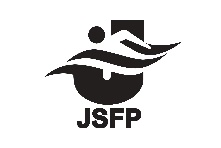 2019年度　第3回日本知的障害者選手権新春水泳競技大会参加申込書　　　　　　　　　　　　　　　　　　　　　　　　　　　　　　　　　　　【団体登録】※申し込み記録、標準記録突破大会名が記載されていない場合は、エントリー不可。※参加資格⑥を適用する場合は記録を証明する書類のコピーを同封し申し込むこと。参加承諾書上記の者を本大会へ参加させるに当たり、次の各事項を承諾し、参加申し込みいたします。参加者の健康、疾病、情緒などの状態をよく把握し、必要に応じて医師に相談させるなど、本大会への参加に支障のないことを判断して参加させます。本大会中、参加者に関する人的損害、物的損害、自損などの事故が生じた場合は、主催者と協力して問題の解決にあたります。本大会中に生じた参加者に関する事故については、本部で応急処置が行われた後は、医師の診断を受けさせるなど、必要な処置を行います。マスコミなどの取材については、本大会に役立つように協力します。2019年　　月　　日保護者・後見人など（法廷監督義務者）　住　　所　　〒　　　　－　電話番号　　　　　　　－　　　　　－　　　　　　　　氏　　名　　　　　　　　　　　　　　　　　　　印　　　　　　　　（自署・捺印）　　　　　　　※必ず捺印をお願いいたします。登録番号性別性別性別所属名所属略称(６文字以内)所属略称(６文字以内)所属略称(６文字以内)所属略称(６文字以内)所属略称(６文字以内)所属略称(６文字以内)フリガナ生年月日生年月日生年月日生年月日生年月日参加者氏名生年月日生年月日生年月日生年月日生年月日大会時緊急連絡先氏名：　　　　　　　　　　　　　携帯電話番号：　　　（　　　　　）氏名：　　　　　　　　　　　　　携帯電話番号：　　　（　　　　　）氏名：　　　　　　　　　　　　　携帯電話番号：　　　（　　　　　）氏名：　　　　　　　　　　　　　携帯電話番号：　　　（　　　　　）氏名：　　　　　　　　　　　　　携帯電話番号：　　　（　　　　　）氏名：　　　　　　　　　　　　　携帯電話番号：　　　（　　　　　）氏名：　　　　　　　　　　　　　携帯電話番号：　　　（　　　　　）氏名：　　　　　　　　　　　　　携帯電話番号：　　　（　　　　　）氏名：　　　　　　　　　　　　　携帯電話番号：　　　（　　　　　）氏名：　　　　　　　　　　　　　携帯電話番号：　　　（　　　　　）氏名：　　　　　　　　　　　　　携帯電話番号：　　　（　　　　　）氏名：　　　　　　　　　　　　　携帯電話番号：　　　（　　　　　）種目距離申し込み記録　　　　　　　　　申し込み記録　　　　　　　　　申し込み記録　　　　　　　　　申し込み記録　　　　　　　　　申し込み記録　　　　　　　　　申し込み記録　　　　　　　　　申し込み記録　　　　　　　　　申し込み記録　　　　　　　　　申し込み記録　　　　　　　　　2018年度・2019年度標準記録突破大会名出場種目①ｍ分秒出場種目②ｍ分秒